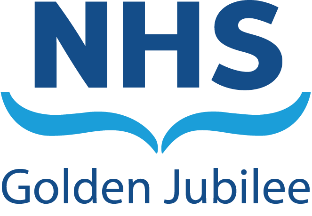 1	BackgroundThe Strategic Portfolio Governance Committee (SPGC) was held on 1 July 2022 and the following key points were noted at the meeting.  The next meeting is scheduled for 1 September 2022.2 	RecommendationBoard Members are asked to note the SPGC Committee Update Linda Semple, Chair - Strategic Portfolio Governance CommitteeMay 2022Board Meeting:28 July 2022Subject:Strategic Portfolio Governance Committee updateRecommendation:	Board members are asked to:ItemDetailsEffectiveThe Committee noted progress and commended the work of NHSSA and CfSD and approved the assurance statement for CfSD.The Committee discussed and approved the SACCS Strategy and noted its alignment with the wider NHSGJ portfolio.	The Committee welcomed the proposed NHS GJ Corporate Objectives – Committee noted that these would be reported to the Board of NHS Golden Jubilee on 28th July 2022.The Committee approved the amendment to the ToRS as recommended in the Report submitted.